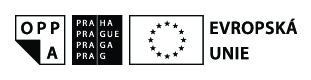 	„Praha & EU: Investujeme do vaší budoucnosti“Evropský sociální fondOdborná školení z oblasti chemie1)  ECHA – Evropská agentura pro chemické látky a procesy s ní spojené z pohledu výrobce a uživatele chemických látek11/2013 proběhlo2) Zákon č.350/2011 Sb. o chemických látkách a chemických směsích (chemický zákon)12/2013 proběhlo3) Vybrané otázky ochrany životního prostředí –oznamování chemických směsí a detergentů, environmentální značky a další dobrovolné nástroje, nakládání s obaly1/2014 proběhlo4) Nařízení CLP, bezpečnostní list výrobku dle klasifikace CLP, zásady tvorby bezpečnostního listu a podrobný výklad jednotlivých pojmů uváděných v bezpečnostním listu včetně způsobů stanovení nebezpečnosti chemických směsí, značení dle CLP1/2014 proběhlo5)  Problematika detergentů, Nařízení o detergentech, testy biologické rozložitelnosti 
02/2014 proběhlo6 ) Problematika vývoje a výroby biocidních přípravků včetně rodenticidů z hlediska platné chemické legislativy a očekávané trendy vývoje v této oblasti.(pozn. rozšíření registrace, omezování látek, výhled, časový horizont, DIFENAC 2015)02/2014 proběhlo7) Ekotoxicita chemických látek, Hodnocení akutní toxicity účinných látek a přípravků, způsoby zdravotní testace přípravků. 03/2014 proběhlo8) Česká inspekce životního prostředí v oblasti dozoru chemických látek, požadavky zákona o ovzduší  na výrobky, těkavé organické látky, problematika odpadového hospodářství včetně způsobů nakládání a zpracování odpadů03/2014 a 05/2014 proběhlo9) Přeprava nebezpečných chemických látek a směsí dle ADR a RID včetně jejich skladování u zpracovatele.04/20154 proběhlo10) Problematika vývoje a výroby kosmetických přípravků z pohledu platné chemické legislativy, očekávané trendy vývoje v této oblasti.06/2014 proběhloNázev projektuÚspěch přeje připraveným IIRegistrační čísloCZ.2.17/1.1.00/36093